Муниципальное бюджетное общеобразовательное учреждение«Серебропольская средняя общеобразовательная школа»Азовского немецкого национального муниципального районаОмской области (МБОУ «Серебропольская СОШ»)ПРИКАЗ26.03.2020.                                                                                                                  № 23О внесении изменений в учебный график В соответствии с Указом Президента Российской Федерации от 25.03.2020 г . № 206 «Об объявлении Российской Федерации нерабочей зоной»   ПРИКАЗЫВАЮ:1.  Внести изменения в календарный график МБОУ «Серебропольская СОШ» Продлить весенние каникулы до 05 апреля 2020 г.2.  С 06.04.2020 г организовать обучение детей в дистанционной форме до особого распоряжения.3.  Контроль за исполнением  данного приказа оставляю за собой.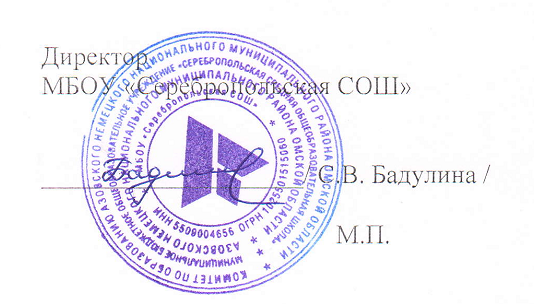 